                                 Province of the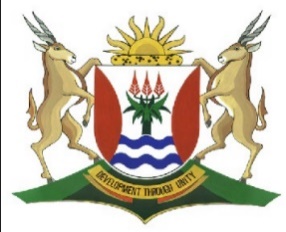 EASTERN CAPEEDUCATIONDIRECTORATE SENIOR CURRICULUM MANAGEMENT (SEN-FET)HOME SCHOOLING SELF-STUDY                                       MARKING GUIDELINESActivity 1DR					TRADING ACCOUNT			F1      		CRDR					PROFIT AND LOSS ACCOUNT		F2		CRWORKINGActivity 2DR					TRADING ACCOUNT			F1      		CRDR					PROFIT AND LOSS ACCOUNT		F2		CRWORKINGSActivity 3Income statement on the 28 February 2020Activity 4Income statement on 28 February 2020SUBJECTACCOUNTINGACCOUNTINGGRADEGRADE10DATETOPICPROFIT AND LOSS ACCOUNT AND INCOME STATEMENT.PROFIT AND LOSS ACCOUNT AND INCOME STATEMENT.PROFIT AND LOSS ACCOUNT AND INCOME STATEMENT.PROFIT AND LOSS ACCOUNT AND INCOME STATEMENT.PROFIT AND LOSS ACCOUNT AND INCOME STATEMENT.PROFIT AND LOSS ACCOUNT AND INCOME STATEMENT.Term 2Week9TIME ALLOCATIONTIME ALLOCATION1 Week 1 Week INSTRUCTIONSSee requirements per activitySee requirements per activitySee requirements per activityRESOURCESUSE YOUR TEXTBOOK(S) & PREVIOUS ACTIVITIESUSE YOUR TEXTBOOK(S) & PREVIOUS ACTIVITIESUSE YOUR TEXTBOOK(S) & PREVIOUS ACTIVITIESUSE YOUR TEXTBOOK(S) & PREVIOUS ACTIVITIESUSE YOUR TEXTBOOK(S) & PREVIOUS ACTIVITIESUSE YOUR TEXTBOOK(S) & PREVIOUS ACTIVITIESUSE YOUR TEXTBOOK(S) & PREVIOUS ACTIVITIESUSE YOUR TEXTBOOK(S) & PREVIOUS ACTIVITIESUSE YOUR TEXTBOOK(S) & PREVIOUS ACTIVITIESUSE YOUR TEXTBOOK(S) & PREVIOUS ACTIVITIES20192019Dec31Cost of sales400 000Dec31Sales 706 200Profit and loss a/c306 200[720 000 – 13 800]706 200706 20020192019Dec31Water and electricity6 632Dec31Trading stock account306 200Stationery 2 891Rent income15 080Trading stock deficit5 300Interest income15 000Salaries and wages175 600Insurance7 400Employers contribution11 150Bad debts4 090Advertising4 200Depreciation35 600Capital (net profit)83 417336 280336 280NO.CALCULATIONSANSWER1.Water and electricity (6 220 + 412)6 6322.Stationary (2 998 + 107)2 8913.Trading stock deficit (70 000 – 64 700)5 3004.Rent income (13 750 + 1 330)15 0805.Salary and wages (164 000 + 9 200 + 2 400)175 6006.Insurance (8 800 - 1400)7 4007.Employers contribution (10 800 + 350)11 1508.Bad debts (3 200 + 890)4 0909.Interest of fixed deposit (13 750 + 1 250)15 00010.Advertising 4 20011.Depreciation (14 000 + 21 600)35 60020202020Febr28Cost of sales597 000Febr28Sales 1 251 200Profit and loss a/c654 200[1 267 000 -15 800]1 251 2001 251 20020202020Febr28Bad debts6 395Febr28Trading account654 200Advertising 4 880 Rent income48 000Insurance 7 950Interest income  9 600Water and electricity27 400Commission income24 000Salaries and wages249 500Bad debts recovered      405Depreciation70 700Trading stock deficit     690Sundry expenses12 500Telephone   3 800Cons stores on hand5 400Bank charges4 550Capital (net profit)342 760736 205736 205NO.CALCULATIONSANSWER1.Bad debts (5 900 + 495)6 395Bad debts recovered4052.Rent income (52 000 – 4 000)4 8003.Advertising (5 200 - 320)4 8804.Insurance (8 700 - 750)7 9505.Depreciation (20 700 + 50 000)70 7006.Trading stock deficit (55 690 – 55 000)6907.Water and electricity 27 4008.Salaries and wages (247 000 + 2 500)249 5009.Commission income (18 000 + 6 000)24 00010.Interest in fixed deposit (12 000 – 2 400)9 60011.Sundry expenses (13 000 - 500)12 50012.Telephone 3 80013.Consumable stores on hand (6 400 - 1000)5 40014.Bank charges (4 050 + 500)4 550Sales (2 400 000 – 100 000) 2 300 000Cost of sales(1 350 000)Gross profit950 000Add other incomes112 000Rent income (77 000 – 11 000)66 000Commission income (42 000 + 4 000)46 000Gross income1 062 000Less operating expenses(161 480)Motor vehicle expense (7 200 + 1 500)8 700Salaries and wages (65 000 – 5 000)60 000Advertising (2 310 + 560)2 870Insurance (9 400 – 600)8 800Stationery (5 600 – 520)5 350Consumable stores on hand (22 000 - 1 090)20 910Bad debts (520 + 380)     900Water and electricity (3 000 + 750) 3 750Depreciation (30 000 + 10 200)40 200Trading stock deficit (245 000 – 235 000) 10 000Operating profit/Loss900 520Interest income (4 050 + 1 350)5 400Operating profit before interest expense905 920Interest expense (9 000 + 3 000) (12 000)Net profit for the year893 920Sales (1 876 000 – 18 000)1 858 000Cost of sales(980 000)Gross profit878 000Add other incomes55 476Rent income (30 720 + 7 440)38 160Fee income (7900 + 2800)10 700Trading stock surplus (126 000 – 120 000) 6 000Bad debts recovered 616Gross income933 476Less operating expenses98 880 Telephone (4 950 +680)5 630Repairs (4 000 + 800)4 800Advertising (2 379 – 500)1 879Rates (17 800 – 3 200)14 600Insurance (15 400 – 600)14 800Bad debts (1 500 + 924) 2 424Water and electricity (13 827 – 1 700)12 127Packing material (4 550 – 1 330)  3 220Depreciation (400 + 7 000 + 32 000)39 400Operating profit/Loss834 596Interest income (4 000 + 560)4 560Operating profit before interest expense839 156Interest expense (8 000 + 1000)(9 000)Net profit for the year830 156